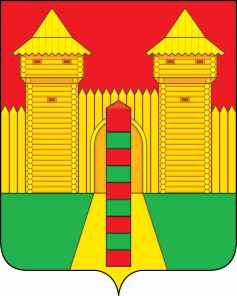 АДМИНИСТРАЦИЯ  МУНИЦИПАЛЬНОГО  ОБРАЗОВАНИЯ «ШУМЯЧСКИЙ  РАЙОН» СМОЛЕНСКОЙ  ОБЛАСТИРАСПОРЯЖЕНИЕот 01.06.2022г. № 122-р           п. ШумячиО приеме - передаче объектовосновных средствВ соответствии с Положением о порядке управления и распоряжения муниципальной собственностью Шумячского района Смоленской области, утвержденным решением Шумячского районного Совета депутатов от 28.02.2018г.           № 11 «Об утверждении Положения о порядке управления и распоряжения муниципальной собственностью Шумячского района Смоленской области», Уставом муниципального образования «Шумячский район» Смоленской области, на основании ходатайства Муниципального унитарного предприятия «Шумячская машинно - технологическая станция» муниципального образования «Шумячский район» Смоленской области от 26.05.2022 г.  1. Прекратить право хозяйственного ведения Муниципального унитарного предприятия «Шумячская машинно-технологическая станция» муниципального образования «Шумячский район» Смоленской области на объекты муниципальной собственности муниципального образования «Шумячский район» Смоленской области (далее - Объекты):           2. Передать Объекты на баланс муниципального унитарного предприятия «Шумячское автотранспортное предприятие» муниципального образования «Шумячский район» Смоленской области и закрепить на праве хозяйственного ведения.            3. Отделу экономики и комплексного развития Администрации муниципального образования «Шумячский район» Смоленской области подготовить и представить на утверждение акт приема-передачи Объектов и внести соответствующие изменения в реестр объектов муниципальной собственности муниципального образования «Шумячский район» Смоленской области.Глава муниципального образования«Шумячский район» Смоленской области                                        А.Н. Васильев№ п/пНаименование объектовГод выпускаБалансовая стоимость объектов, (руб.)Остаточная стоимость объектов (руб.)1.передвижную автомастерскую 475343 на базе автомобиля ЗИЛ-5301 В2, государственный регистрационный знак У 702 МА6720091268450,000,002.экскаватор одноковшовый марки ЭО 2621 В2, государственный регистрационный знак 67 СУ 67462009830000,000,003.прицеп тракторный 2 ПТС – 4,1199112000,000,004. трактор МТЗ – 50,  государственный номер  40 СА 67198325217,280,005.трактор марки«Беларус 82.1»2018120000,00840000,006.отвал коммунальный снежный201959300,009883,327.комбинированную дорожную машину Газ С-4120193437000,002606391,578.трактор колесный "Беларус -952,3" с комплектом навесного и сменного оборудования (фронтальный погрузчик, ковш челюстной, сменный коммунальный гидроповоротный отвал, проблесковый маячок (оранжевый), 20212600975,022465507,72